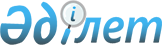 Об утверждении государственного образовательного заказа на дошкольное воспитание и обучение, размера подушевого финансирования и родительской платы по Алгинскому району на 2016 год
					
			С истёкшим сроком
			
			
		
					Постановление акимата Алгинского района Актюбинской области от 16 августа 2016 года № 333. Зарегистрировано Департаментом юстиции Актюбинской области 13 сентября 2016 года № 5063. Срок действия постановления - до 1 января 2017 года      В соответствии со статьей 31 Закона Республики Казахстан от 23 января 2001 года "О местном государственном управлении и самоуправлении в Республике Казахстан", подпунктом 8-1) пункта 4 статьи 6 Закона Республики Казахстан от 27 июля 2007 года "Об образовании", акимат района ПОСТАНОВЛЯЕТ:

      1. Утвердить государственный образовательный заказ на дошкольное воспитание и обучение, размер подушевого финансирования и родительской платы по Алгинскому району на 2016 год согласно приложению к настоящему постановлению.

      2. Контроль за исполнением настоящего постановления возложить на заместителя акима района М. Джалгаспаева.

      3. Настоящее постановление вводится в действие по истечении десяти календарных дней со дня первого официального опубликования.

 Государственный образовательный заказ на дошкольное воспитание и обучение, размер подушевого финансирования и родительской платы по Алгинскому району      продолжение таблицы

      продолжение таблицы


					© 2012. РГП на ПХВ «Институт законодательства и правовой информации Республики Казахстан» Министерства юстиции Республики Казахстан
				
      Аким района 

М. Абдуллин
Утвержден постановлением акимата Алгинского района от 16.08.2016 года № 333№

Административно-территориальное расположение организаций дошкольного воспитания и обучения (район, город)

Количество воспитанников организаций дошкольного воспитания и обучения

Количество воспитанников организаций дошкольного воспитания и обучения

Количество воспитанников организаций дошкольного воспитания и обучения

Количество воспитанников организаций дошкольного воспитания и обучения

Количество воспитанников организаций дошкольного воспитания и обучения

Количество воспитанников организаций дошкольного воспитания и обучения

№

Административно-территориальное расположение организаций дошкольного воспитания и обучения (район, город)

Детский сад

Мини-центры с полным днем пребывания при школе

Мини-центры с неполным днем пребывания при школе

Самостоятельный детский сад

Мини-центры с полным днем пребывания самостоятельный

Мини-центры с неполным днем пребывания самостоятельный

1

Алгинский район

967

-

-

-

-

-

Размер подушевого финансирования в дошкольных организациях в месяц (тенге)

Размер подушевого финансирования в дошкольных организациях в месяц (тенге)

Размер подушевого финансирования в дошкольных организациях в месяц (тенге)

Размер подушевого финансирования в дошкольных организациях в месяц (тенге)

Размер подушевого финансирования в дошкольных организациях в месяц (тенге)

Размер подушевого финансирования в дошкольных организациях в месяц (тенге)

Размер подушевого финансирования в дошкольных организациях в месяц (тенге)

Размер подушевого финансирования в дошкольных организациях в месяц (тенге)

Размер подушевого финансирования в дошкольных организациях в месяц (тенге)

Детский сад

Детский сад

Мини-центры с полным днем пребывания при школе

Мини-центры с полным днем пребывания при школе

Мини-центры с неполным днем пребывания при школе

Мини-центры с неполным днем пребывания при школе

Детский сад самостоятельный

Мини-центры с полным днем пребывания самостоятельный

Мини-центры с неполным днем пребывания самостоятельный

Городской местности

Сельской местности

Городской местности

Сельской местности

Городской местности

Сельской местности

29988

32578

-

-

-

-

-

-

-

Размер родительской платы в дошкольных организациях образования в месяц (тенге)

Размер родительской платы в дошкольных организациях образования в месяц (тенге)

Размер родительской платы в дошкольных организациях образования в месяц (тенге)

Размер родительской платы в дошкольных организациях образования в месяц (тенге)

Размер родительской платы в дошкольных организациях образования в месяц (тенге)

Размер родительской платы в дошкольных организациях образования в месяц (тенге)

Детский сад

Мини-центры с полным днем пребывания при школе

Мини-центры с неполным днем пребывания при школе

Детский сад самостоятельный

Мини-центры с полным днем пребывания самостоятельный

Мини-центры с неполным днем пребывания самостоятельный

8800

-

-

-

-

-

